1.ГОЛОВНЫЕ УБОРЫ. 1.1 Короны: Бумажные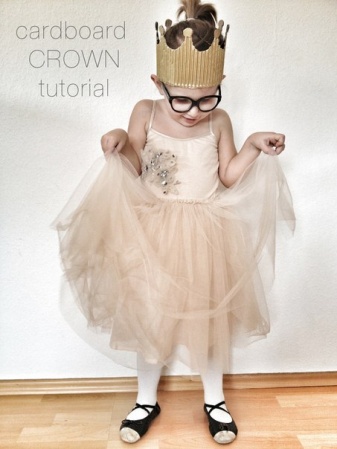 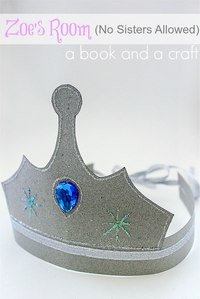 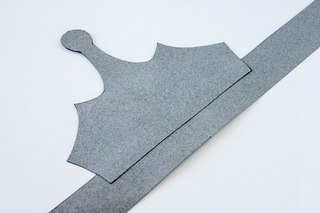 из фетра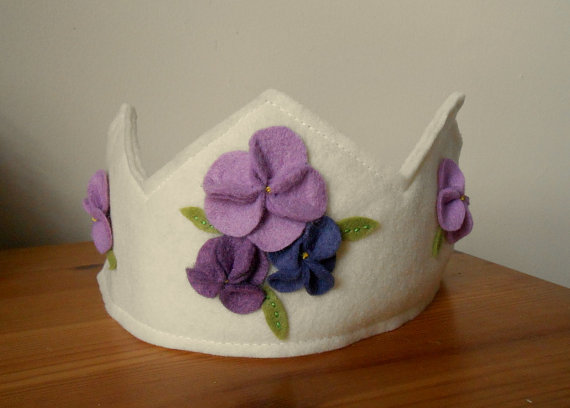 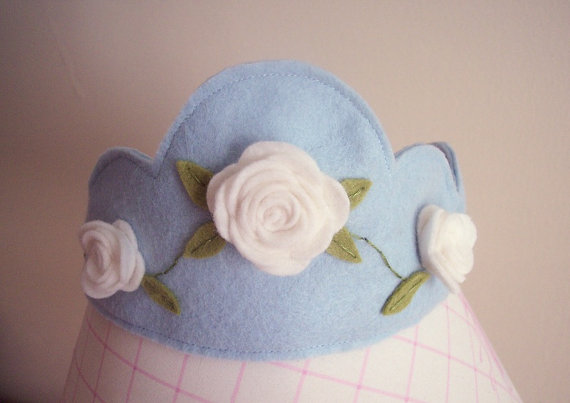 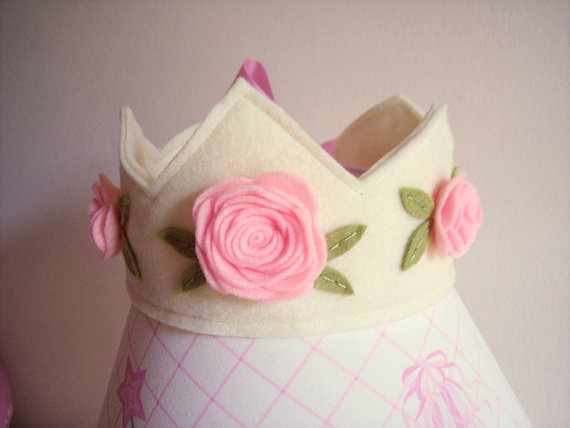 1.2 Шляпы: Пиратские  из гофры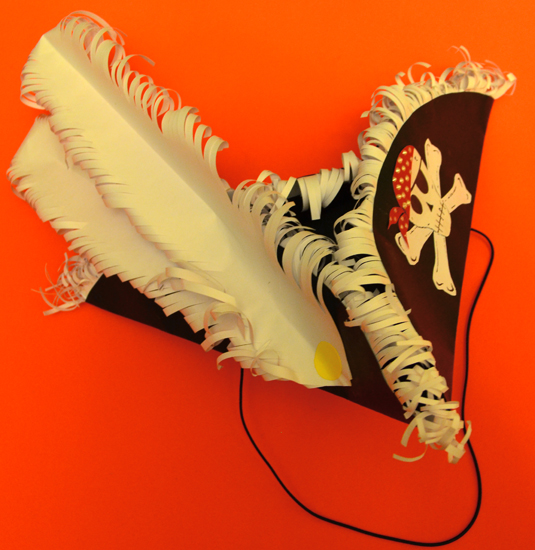 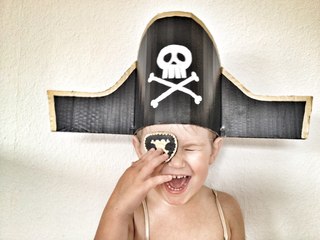 1.3 Колпаки волшебника или клоуна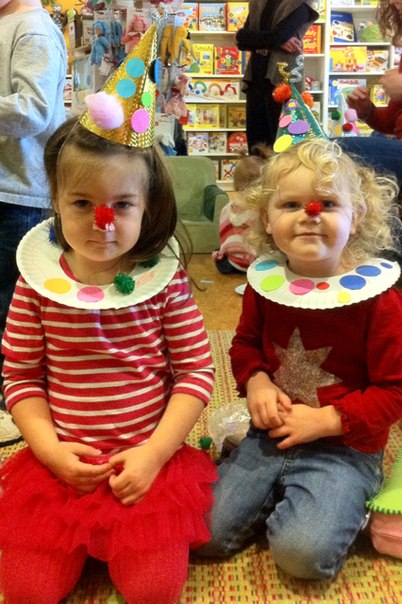 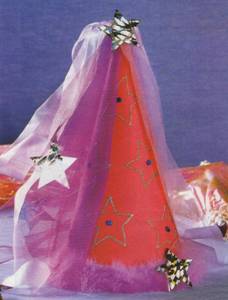 1.5 Иные бумажные шляпы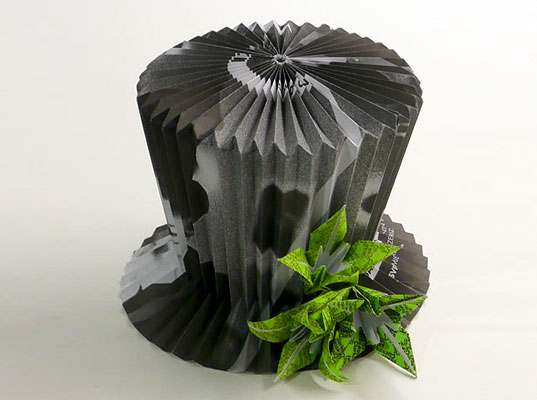 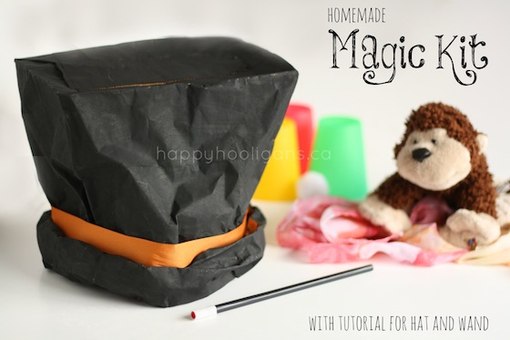 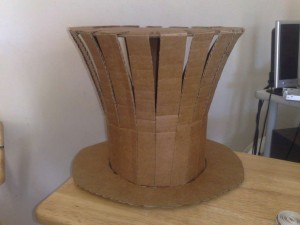 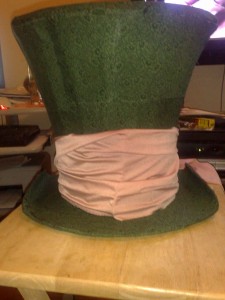 1.6 Шапки из тканимедуза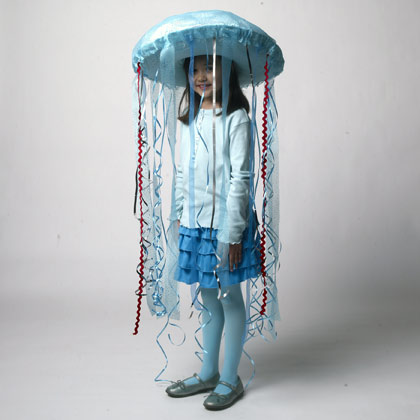  мухомор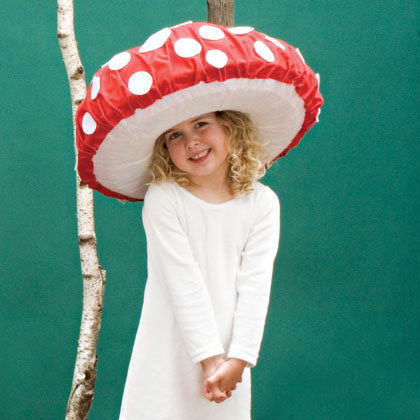 Чепчики типа 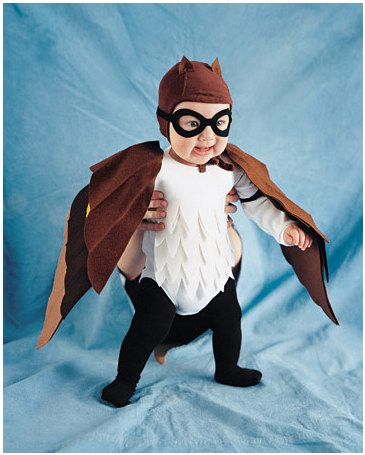 2.МАСКИ, ОЧКИ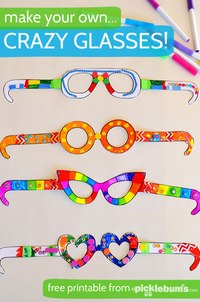 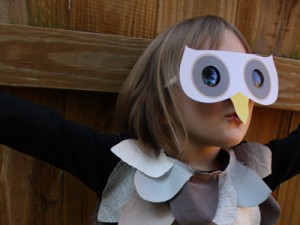 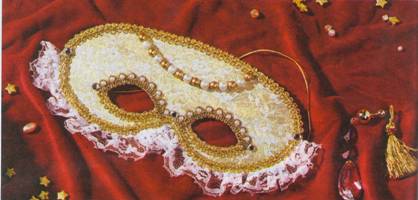 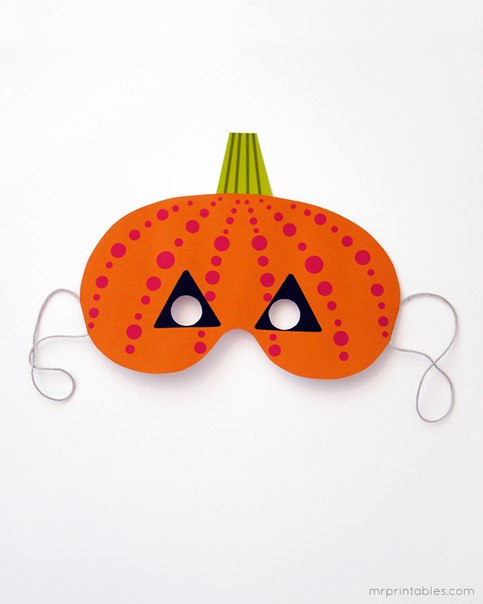 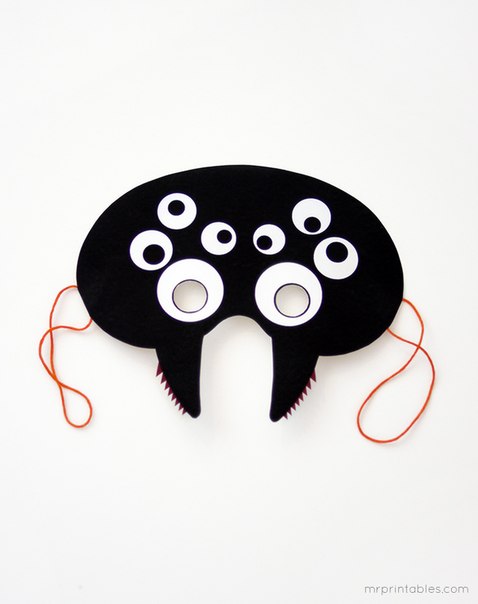 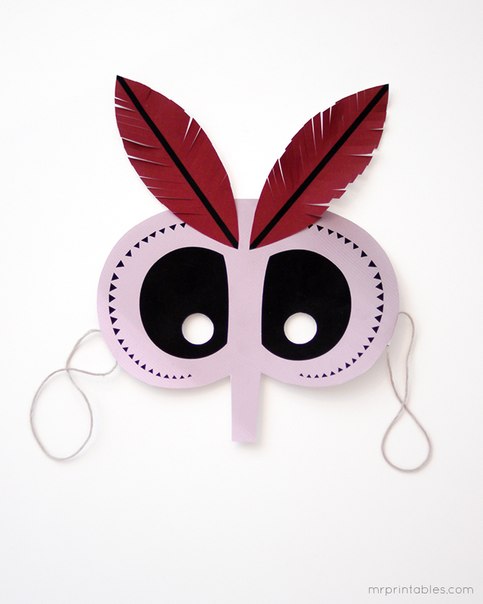 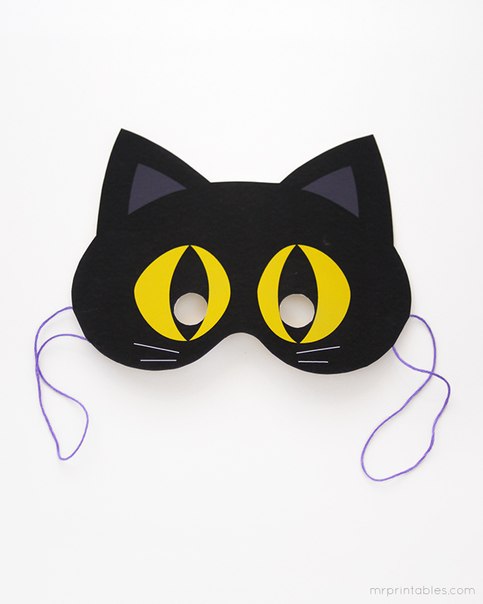 3.НАКИДКИ, ЖИЛЕТЫМушкетер 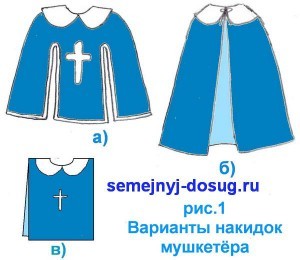 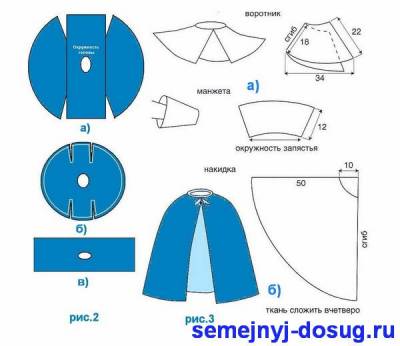 Опять же 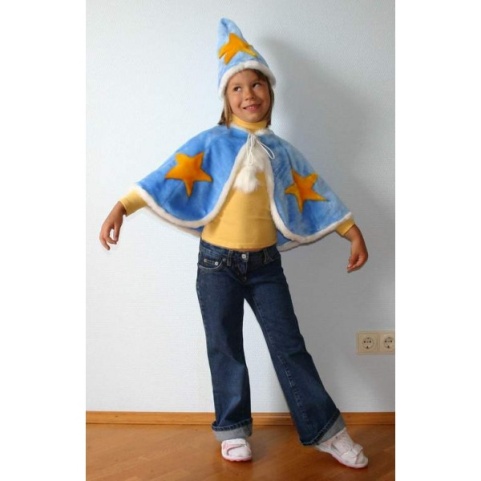 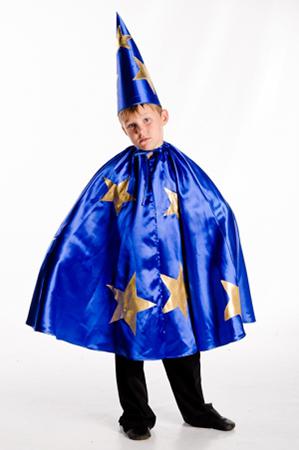 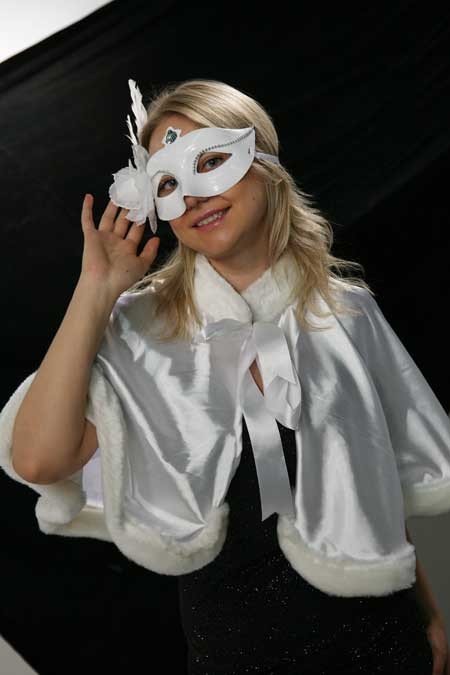 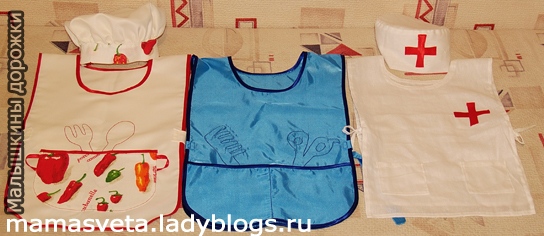 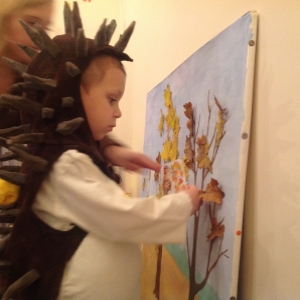 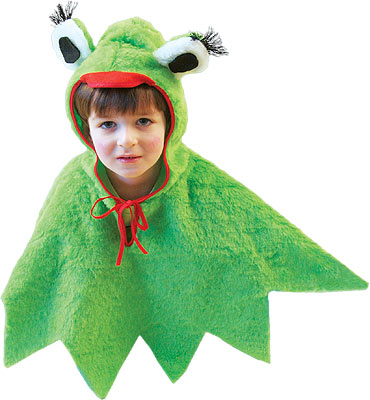 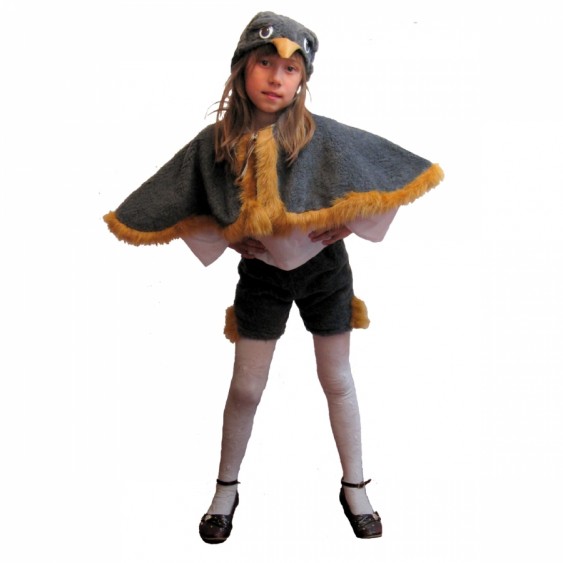 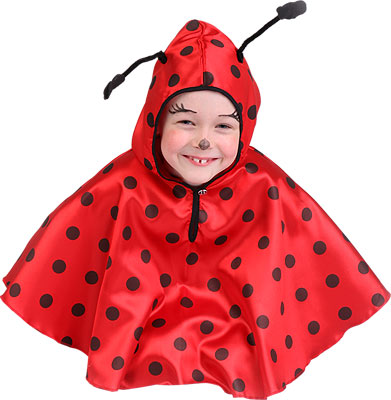 4.ПЕРЧАТКИ, ХВОСТЫ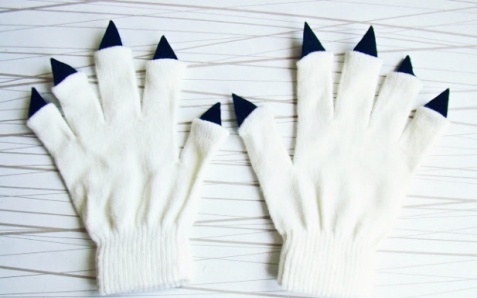 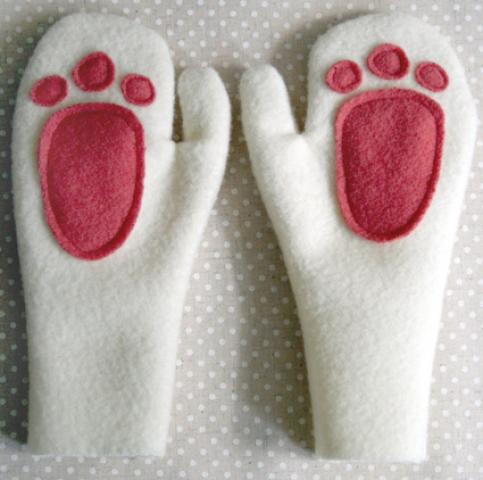 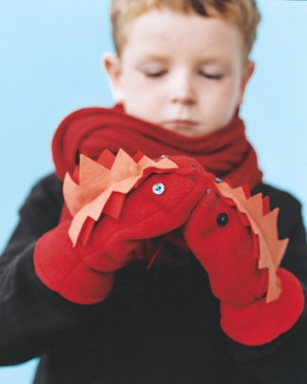 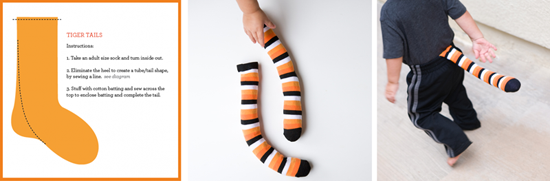 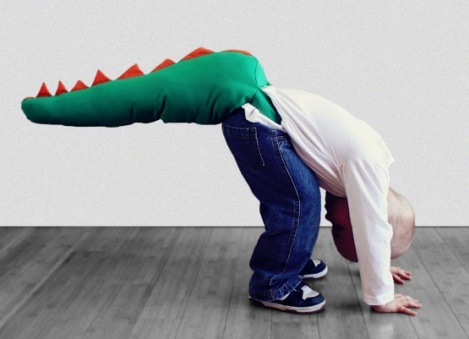 5.ЧЕХЛЫ НА ОБУВЬ, ОБУВЬ ИЗ ТКАНИ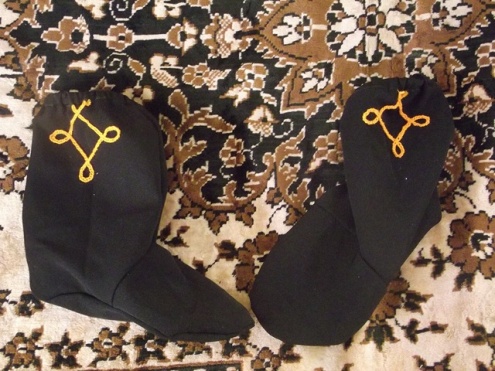 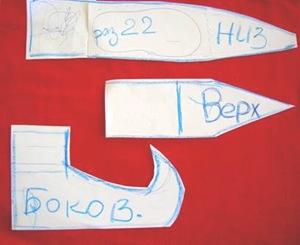 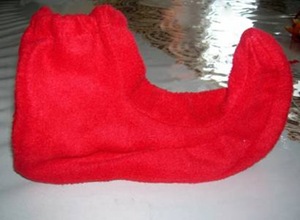 6.АКСЕССУАРЫ6.1 Волшебные палочки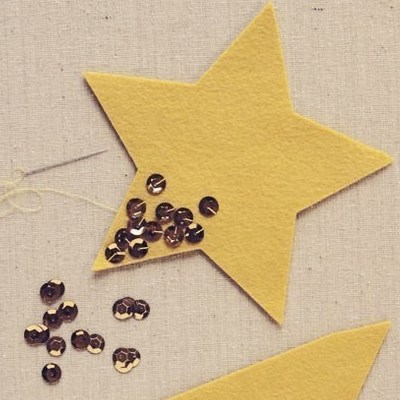 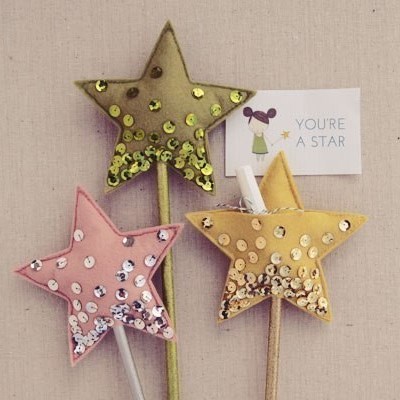 Мечи из говрокороба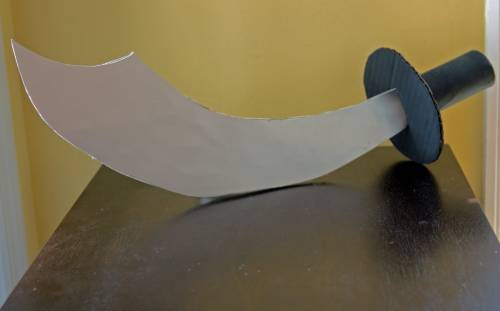 7.ОДЕЖДА ИЗ БУМАГИ: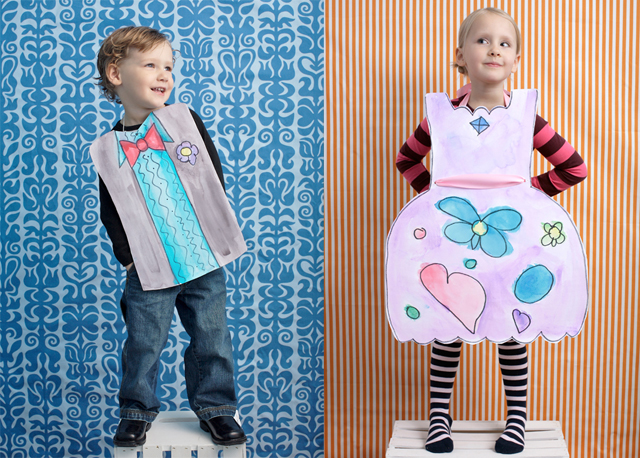 8.САРАФАНЫ, КОМБИНЕЗОНЫ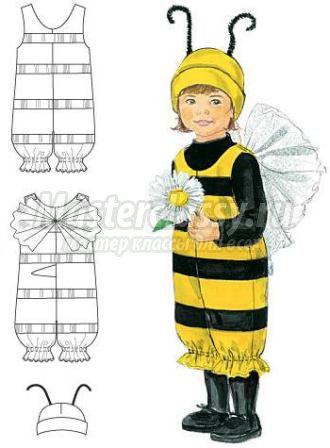 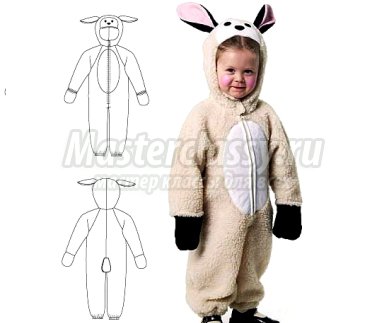 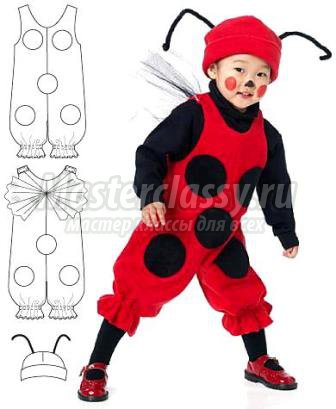 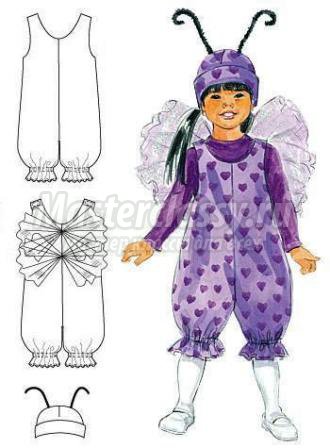 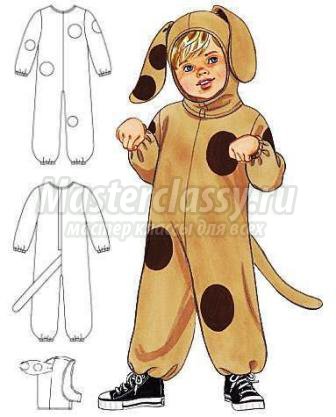 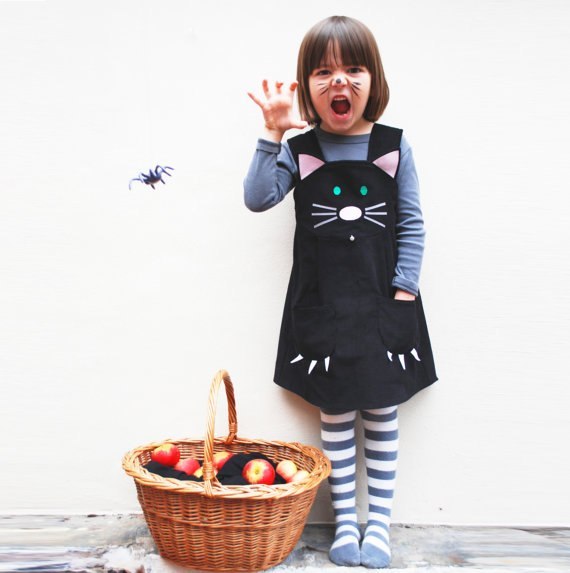 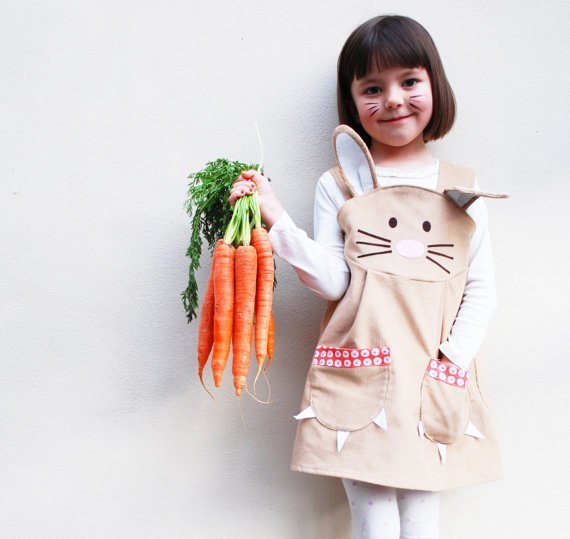 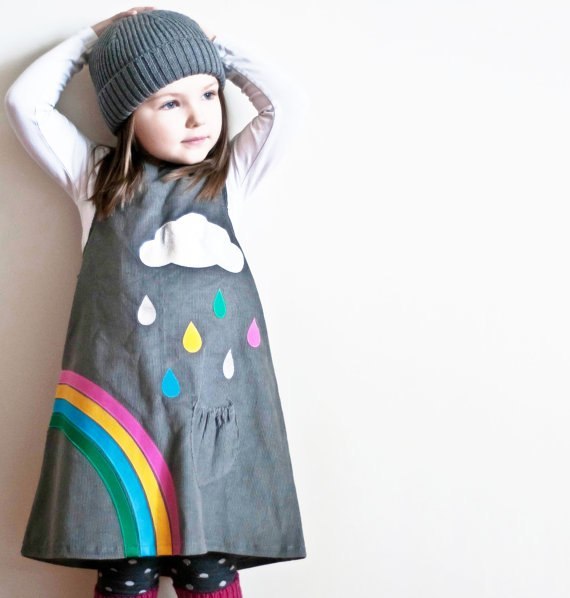 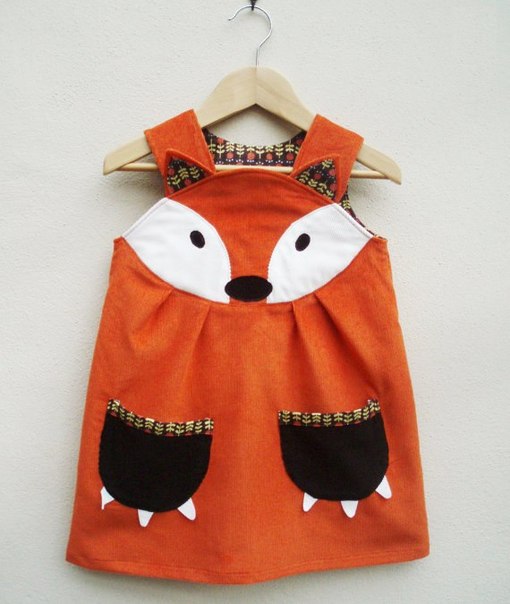 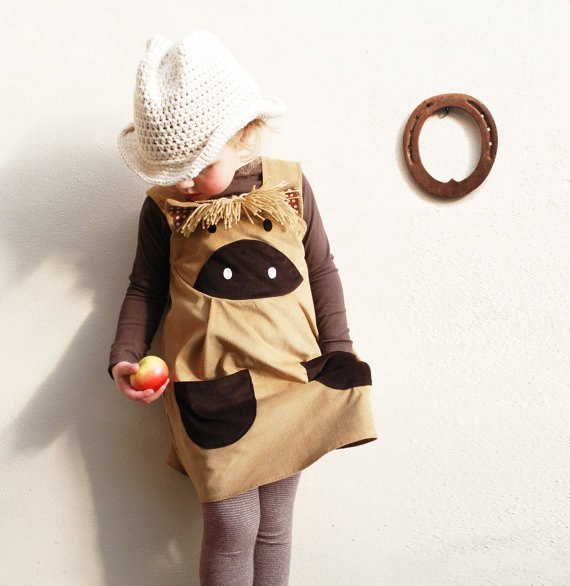 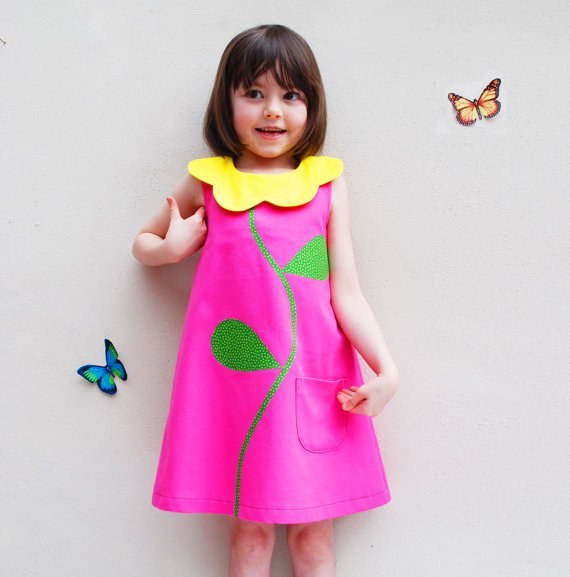 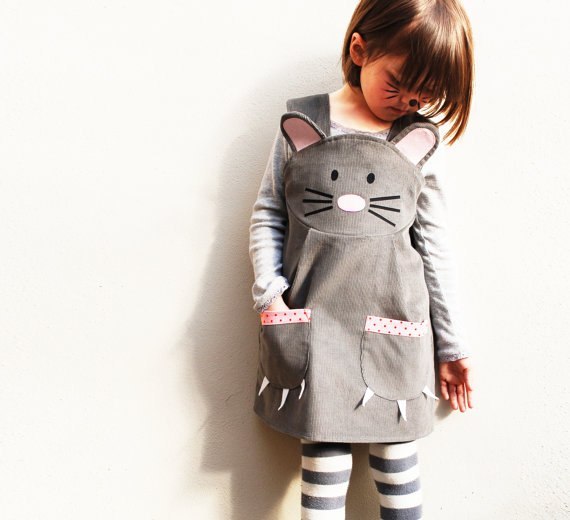 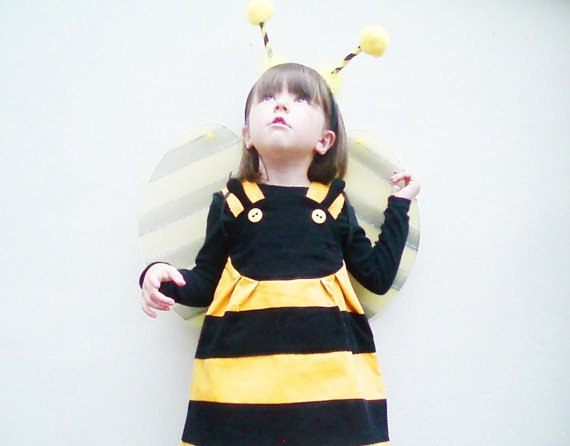 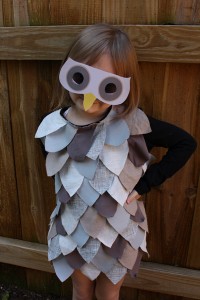 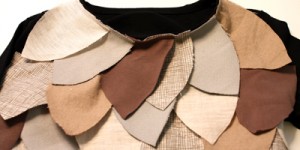 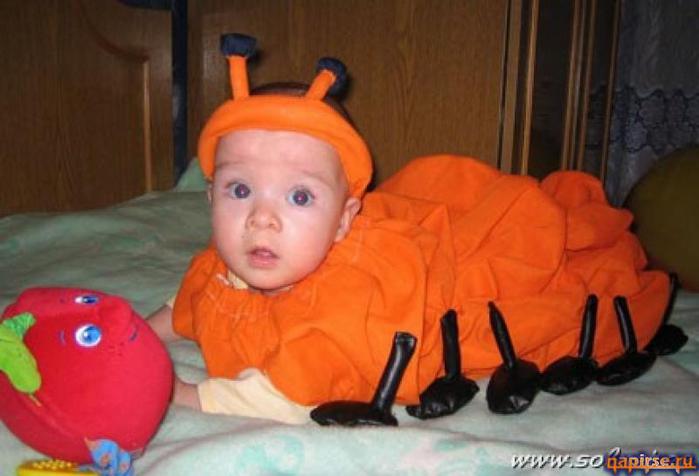 